Monmouthshire NORTH MONTHLY UPDATE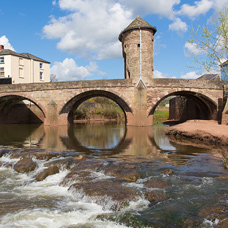 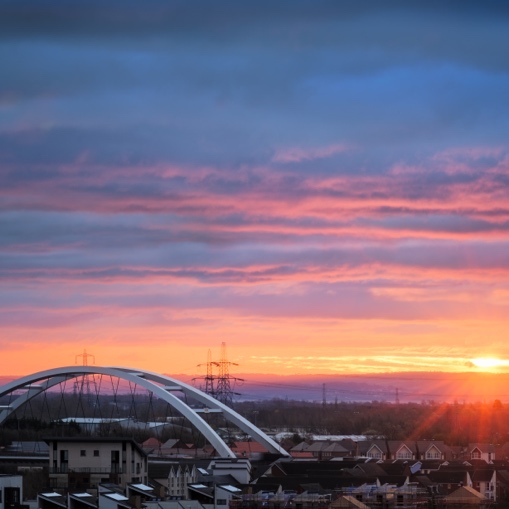 December 2023Ward areas:Cantref, Pen Y Fal, Grofield, Lansdown, PrioryCrime figures:  in totalViolence without injury – 10Public order offences – 8Violence with injury – 9Criminal damage & Arson – 4Shoplifting – 6Residential Burglary – 1All other thefts – 3Current ASB issues and areas:Bailey Park – Issues with youths congregating, smoking and underage drinking.  Fairfield car park- Issues with vehicles driving in an anti-social manner. Premier Inn shop- the selling of underage vapes to youths. Underhill adventure park- Youths congregating and consuming alcohol.Current safety advice- There has been a rise of attempted / actual burglaries recently. we encourage homeowners and car owners to remain vigilant and remember to keep doors and windows locked. We also encourage homeowners to install CCTV such as a ring doorbell on their properties as not only can this assist in investigations but can also act as a deterrent. Monmouthshire NORTH Neighbourhood POLICING TEAM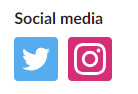 Monmouthshire@gwent.pnn.police.uk